В  рамках   проведения месячника, посвященного Всемирному дню ребенка «Бала құқығы – адам құқығы» 3 ноября  2020  года социальным педагогом  Бейсекеевой  З.Р.   среди учащихся  7-х   классов  проведен   практикум  «Береги  здоровье  смолоду», в ходе которого    учащимся  разъяснены  основные    правила  здорового  образа  жизни,  правильного  питания и сна,отказ о  вредных привычек. Желаем   вам  не  болеть, правильно  питаться,   высыпаться, творить  добро! В общем, жить здорово!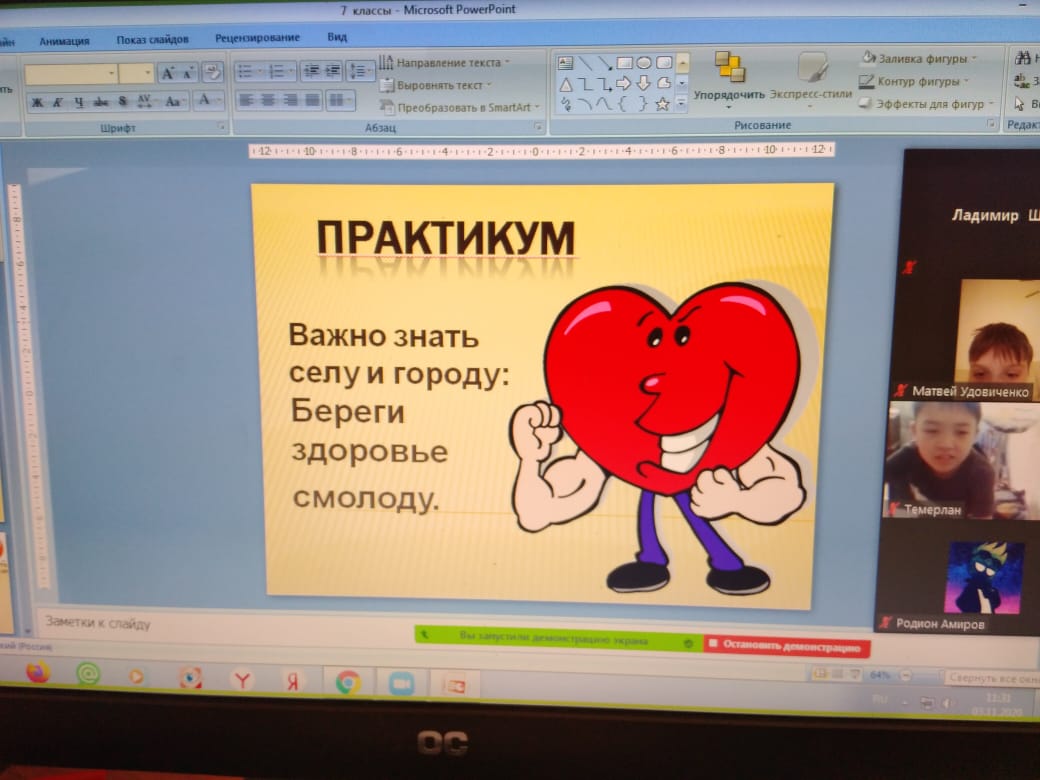 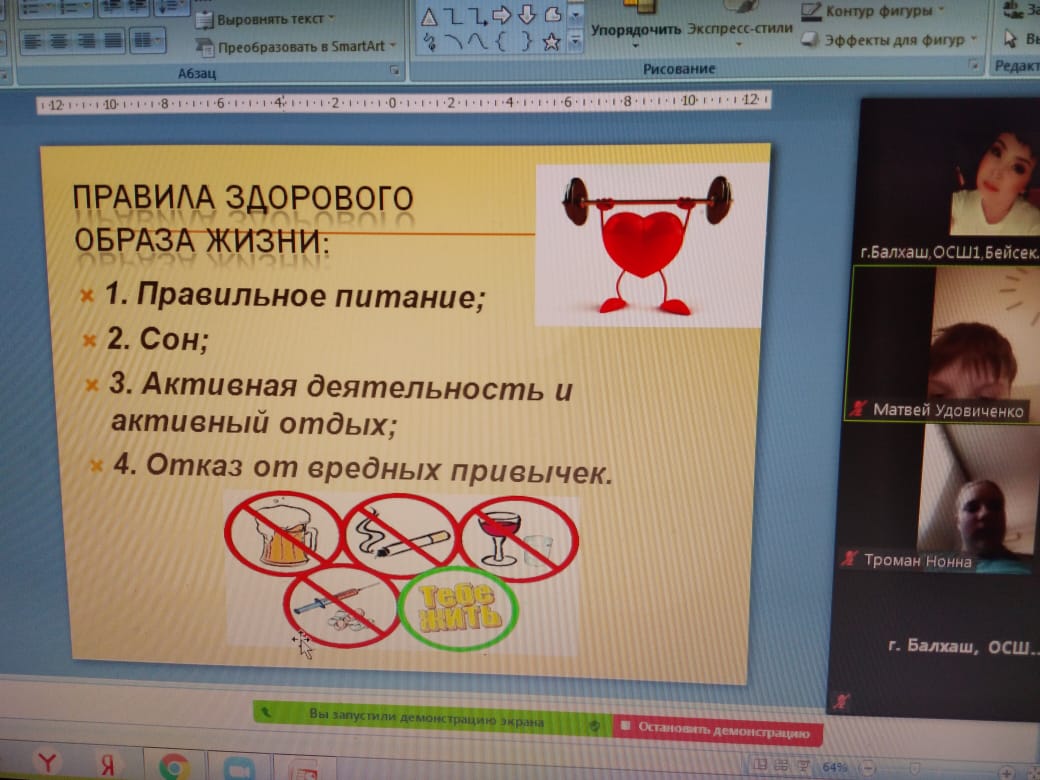 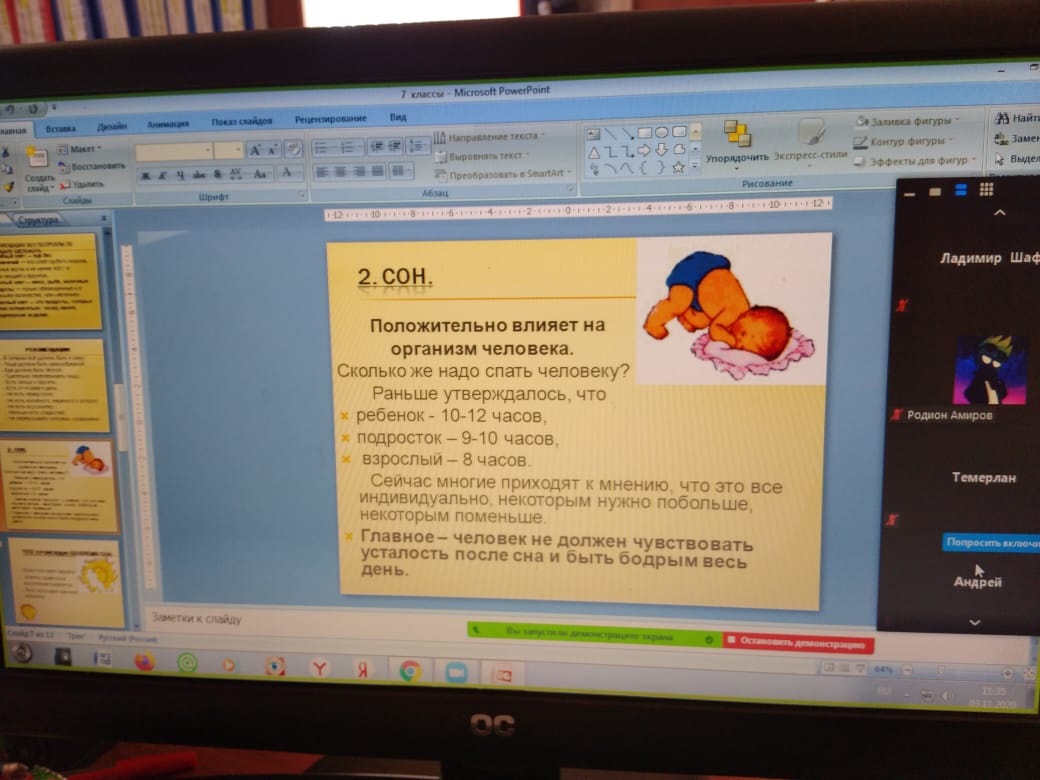 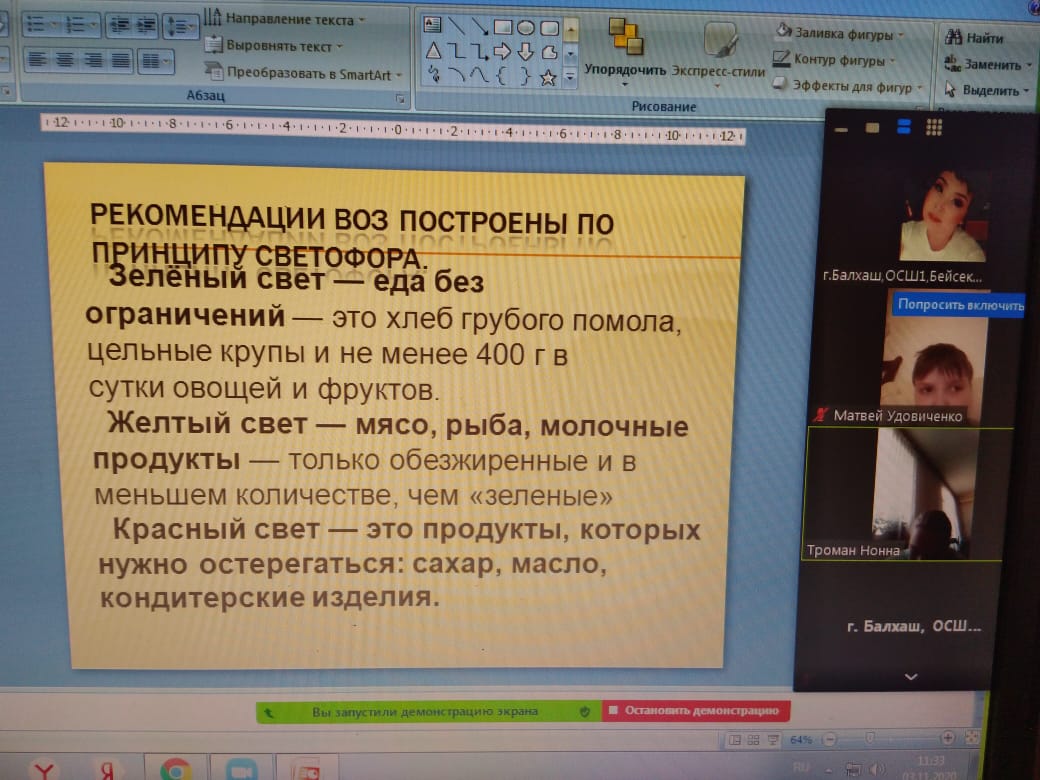 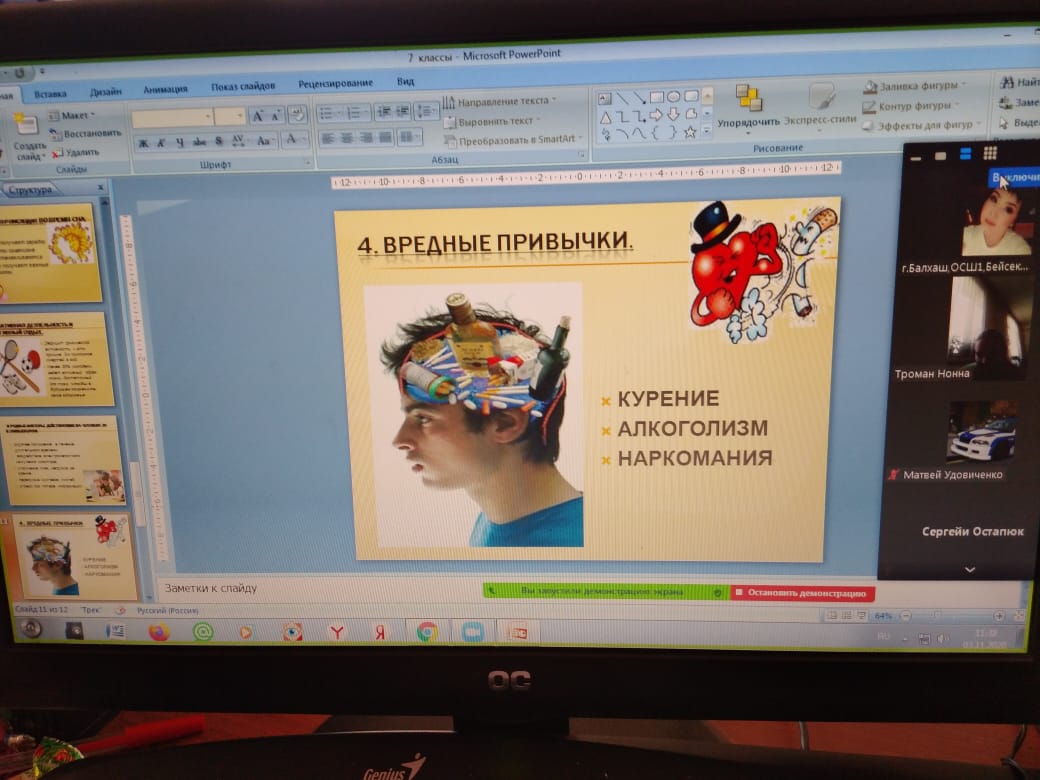 